CURRICULUM VITAENama			: ferry dwi andriantoTempat Tanggal Lahir	: semarang,11 juni 1989Alamat			: JL.karonsih baru 2 no.62  semarang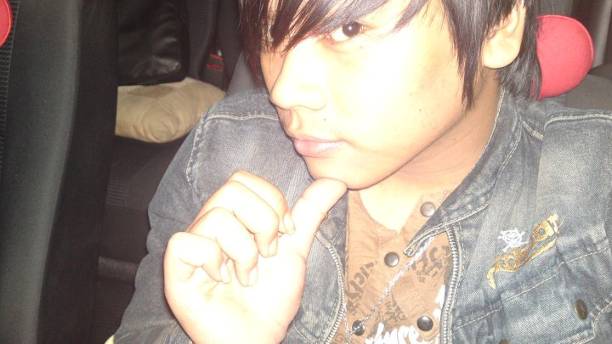 Telepon		: 081226243020Jenis Kelamin		: laki-lakiAgama			: katolikStatus			: Belum KawinPENDIDIKAN FORMALSD ngaliyan kampus 01 semarang  luls tahun 2003SMP N 16 SEMARANG lulus tahun 2006SMA N  58 SEMARANG lulus tahun 2009PENGALAMAN BEKERJAPT.Rifan Financindo Berjangka jkt ( 2009-2012 )PT.Inter Pan Pasifik Futures semarang ( 2012-2014 ) 